МИНОБРНАУКИ РОССИИ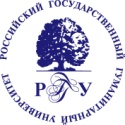 Федеральное государственное бюджетное образовательное учреждение высшего образования«Российский государственный гуманитарный университет»(ФГБОУ ВО «РГГУ»)     вид выпускной квалификационной работыМосква 2024 г.Факультет истории искусстваназвание института/факультетаКафедра кино и современного искусстваназвание кафедры/учебно-научного центра/отделенияВыпускная квалификационная работа     бакалаврская работа на тему:НАЗВАНИЕ ТЕМЫ ЗАГЛАВНЫМИ БУКВАМИ БЕЗНАЗВАНИЕ ТЕМЫ ЗАГЛАВНЫМИ БУКВАМИ БЕЗКАВЫЧЕК И ТОЧКИ В КОНЦЕКАВЫЧЕК И ТОЧКИ В КОНЦЕКАВЫЧЕК И ТОЧКИ В КОНЦЕВыполнил обучающийсяВыполнил обучающийсяИванов Иван Иванович                                                           Фамилия, имя, отчество                                                            Фамилия, имя, отчество                                                            Фамилия, имя, отчество направление подготовкинаправление подготовкинаправление подготовки50.03.03 «История искусств»50.03.03 «История искусств»50.03.03 «История искусств»код, название направления подготовкикод, название направления подготовкикод, название направления подготовкинаправленность (профиль)направленность (профиль)направленность (профиль)«Теории и практики современного искусства»«Теории и практики современного искусства»«Теории и практики современного искусства»название направленности (профиля)название направленности (профиля)название направленности (профиля)4 курс, очная форма обучения4 курс, очная форма обучения4 курс, очная форма обучениякурс, форма обучениякурс, форма обучениякурс, форма обученияРуководитель ВКРРуководитель ВКРРуководитель ВКРд-р филол. наук, доц., проф. Марков А.В.ученая степень, ученое звание, Фамилия И.О.      подпись«31» мая 2024 г.«31» мая 2024 г.«31» мая 2024 г.Заведующий кафедройЗаведующий кафедройЗаведующий кафедройдолжность руководителя структурного подразделениядолжность руководителя структурного подразделениядолжность руководителя структурного подразделенияд-р искусствоведения, д-р филол.наук, доц. Колотаев В.А.ученая степень, ученое звание, Фамилия И.О.      подпись«31» мая 2024 г.«31» мая 2024 г.«31» мая 2024 г.